Ethnic Differences in 25-Year Risk of Incident Chronic Kidney Disease among People with Type 2 Diabetes in New Zealand Dahai Yu PhD 1,2, Uchechukwu Levi Osuagwu PhD 3, John Baker MD 4,5, Richard Cutfield MD 4,6, Brandon J Orr-Walker MBChB 4,5, Zhanzheng Zhao MD 1, Karen A. Pickering 4, Kalpa Jayanatha FRACP MPH 7,8,David Simmons FRACP MD (Cantab) 1, 3Affiliations:1. Department of Nephrology, the First Affiliated Hospital, Zhengzhou University, Zhengzhou 450052, China 2. Primary Care Centre Versus Arthritis, School of Medicine, Keele University, Keele ST5 5BG, UK  3. School of Medicine, Western Sydney University, Campbelltown, Sydney NSW 2751, Australia 4. Diabetes Foundation Aotearoa, Otara, New Zealand5. Department of Diabetes and Endocrinology, Counties Manukau Health, Auckland, New Zealand6. Department of Diabetes and Endocrinology, Waitemata District Health Board, Auckland, New Zealand7. Department of Renal Medicine, Counties Manukau Health, Auckland, New Zealand8. Faculty of Medical and Health Sciences, University of Auckland, Auckland, New ZealandCorrespondence:Professor David Simmons, Department of Nephrology, the First Affiliated Hospital Zhengzhou University, Zhengzhou 450052, CHINA and Macarthur Clinical School, School of Medicine, Western Sydney University, Locked Bag 1797, Campbelltown NSW 2751, AUSTRALIA Email: Da.Simmons@westernsydney.edu.auTEL: (61+2) 4620 3899FAX: (61+2) 4620 3890BackgroundEthnic differences exist in the risk of end stage kidney disease in type 2 diabetes (T2DM) . We compared the risk of developing CKD stages II-V between Māori, Pasifika, and NZ Europeans (NZE) with T2DM in NZ over a 25-year period.MethodsWe linked a large primary care audit program to national registration databases. Those with CKD II-V were excluded. A tapered matching method was used to balance potential confounders. Comparative cohorts were formed separately between NZE and Māori, and between NZE and Pasifika. Cox regression tested for ethnic group differences in future risk of any and each CKD stage between 1994 and 2018.ResultsCompared with NZE (n=2028), the hazard ratios (HR) for developing any CKD, CKD stages II thru V for Māori (n=2215) were 1.18 (95% CI: 0.99-1.41) , 1. (0.91-1.32) , 1.70 (1.19-2.43) , 3.93 (2.16-7.14) and 3.74 (1.74-8.05) respectively. The HR for Pasifika (n=3101) compared with NZE (n=2474) for developing any CKD, CKD stages II thru V were 1.31 (1.09-1.57) , 1.26 (1.05-1.52) , 1.71 (1.14-2.57) , 3.75 (1.40-10.05) and 4.96 (1.56-15.75) respectively. Figures A-D show the risks of CKD II and CKD IV/V among NZE (blue) and Māori/Pasifika over time.ConclusionSignificant ethnic differences exist in the risk of progressing to each stage of CKD (especially stage V) among people with T2DM in NZ. Research into the mechanisms underlying these differences are warranted.Figure-1. Cumulative risk of stage II and IV/V of chronic kidney disease over 25 years in European, Māori, and Pasifika patients with type 2 diabetes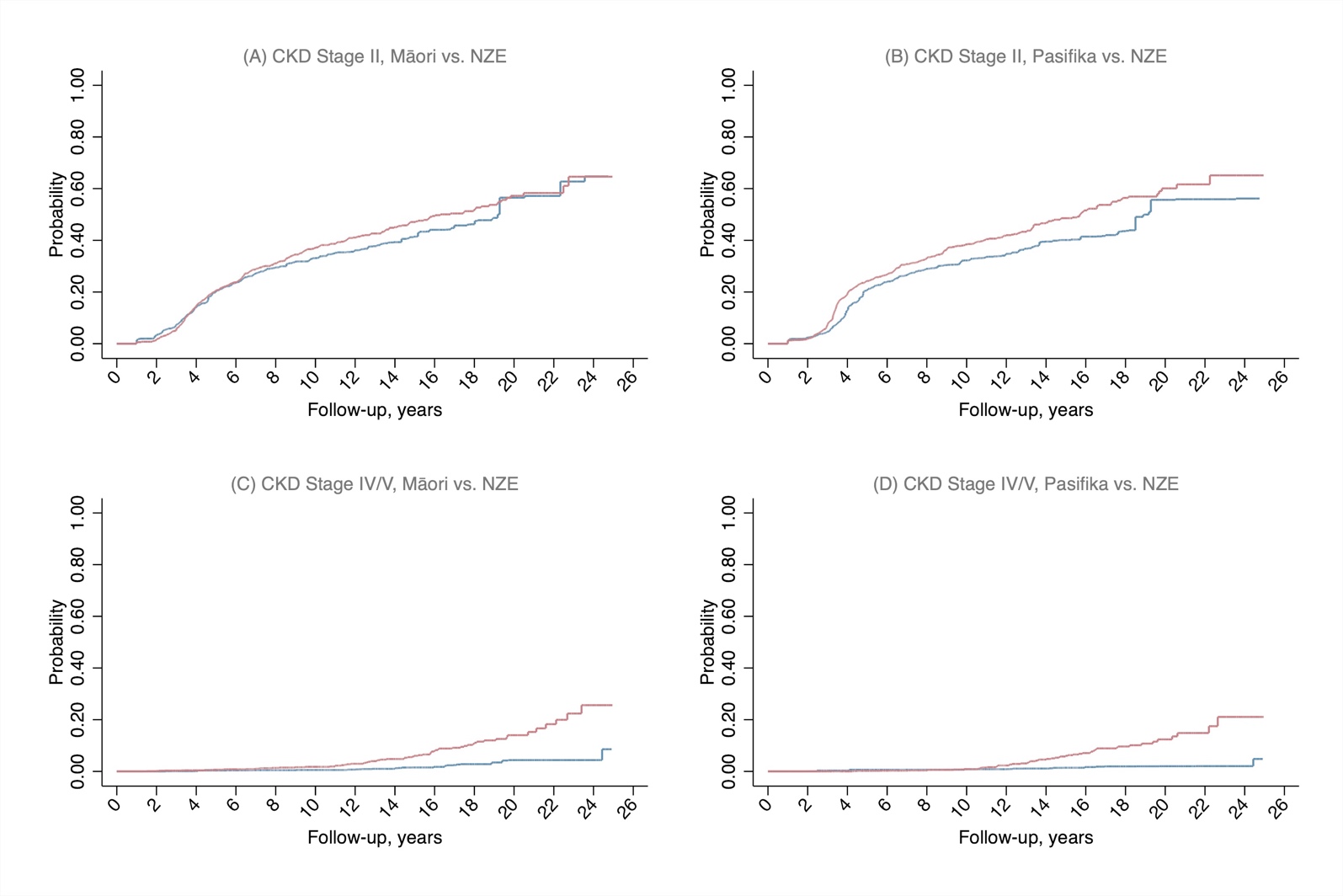 